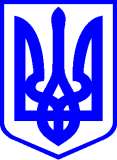 КИЇВСЬКА МІСЬКА РАДАІІ СЕСІЯ   IХ СКЛИКАННЯРІШЕННЯ____________№_______________                                                                   								ПРОЄКТПро внесення змін до Регламенту Київської міської ради (щодо повноважень Уповноваженого Київської міської ради з прав осіб з інвалідністю)	Відповідно до статей 19, 22, 24, 33 Конституції України, законів України «Про основи соціальної захищеності осіб з інвалідністю в Україні», «Про місцеве самоврядування в Україні», «Про столицю України – місто-герой Київ», з метою забезпечення належних умов для реалізації громадянських, соціальних, економічних та культурних прав і законних інтересів осіб з інвалідністю, недопущення їх дискримінації, виховання поваги до особливостей таких людей, визнаючи пріоритетність міжнародних стандартів з інтеграції осіб з інвалідністю у життя суспільства, враховуючи вимоги Конвенції Організації Об'єднаних Націй про права осіб з інвалідністю, Київська міська радаВИРІШИЛА:1. Внести до Регламенту Київської міської ради, затвердженого рішенням Київської міської ради від 04 листопада 2021 року № 3135/3176 , такі зміни:1.1. У статті 26 Регламенту:частину п’яту викласти в такій редакції:«5. Суб'єкт подання проєкту рішення Київради на зворотному боці останньої сторінки проєкту рішення Київради зазначає профільну постійну комісію Київради та інші постійні комісії Київради, до функціональної спрямованості яких належить попередній розгляд зазначеного проєкту рішення Київради, а також Уповноваженого Київської міської ради з прав осіб з інвалідністю – якщо відповідний проект рішення стосується прав і соціальної захищеності осіб з інвалідністю.».частину сьому доповнити пунктом 4 такого змісту:«4) інформацію про те, чи стосуються проект рішення прав і соціальної захищеності осіб з інвалідністю та який вплив він матиме на життєдіяльність даної категорії, а також за наявності зазначається позиція щодо проекту рішення Уповноваженого Київської міської ради з прав осіб з інвалідністю та громадських об’єднань осіб з інвалідністю;»;У зв’язку з із цим пункт 4 частини сьомої визнати пунктом 5.1.2. У частині п’ятій статті 29 Регламенту:в абзаці першому після слів «іншим постійним комісіям Київради» доповнити словами та «Уповноваженому Київської міської ради з прав осіб з інвалідністю»;в абзаці четвертому після слів «для розгляду іншим постійним комісіям Київради» доповнити словами «та Уповноваженому Київської міської ради з прав осіб з інвалідністю»;1.3. Доповнити Регламент статтею 30¹ такого змісту:«Стаття 30¹. Розгляд проєктів рішень Уповноваженим Київської міської ради з прав осіб з інвалідністю.1. Уповноважений Київської міської ради з прав осіб з інвалідністю протягом 20 календарних днів з моменту реєстрації проєкту рішення Київради, що стосується прав і соціальної захищеності осіб з інвалідністю в управлінні організаційного та документального забезпечення діяльності Київради опрацьовує його та за результатами розгляду проєкту рішення Київради приймає рішення, яким:1) підтримує проєкт рішення Київради без зауважень і підписує його;2) підтримує проєкт рішення Київради із зауваженнями чи рекомендаціями: у цьому випадку на оригіналі проєкту рішення Київради навпроти назви Уповноваженого Київської міської ради з прав осіб з інвалідністю та його підпису ставиться відмітка "Із зауваженнями" або "З рекомендаціями" із зазначенням дати та номера відповідного листа Уповноваженого Київської міської ради з прав осіб з інвалідністю;3) відхиляє проєкт рішення Київради з відповідним обґрунтуванням: у цьому випадку на оригіналі проєкту рішення Київради навпроти назви Уповноваженого Київської міської ради з прав осіб з інвалідністю та його підпису ставиться відмітка "Відхилено" із зазначенням дати та номера відповідного листа Уповноваженого Київської міської ради з прав осіб з інвалідністю.3. Уповноважений Київської міської ради з прав осіб з інвалідністю в межах строків і в порядку, передбаченому частиною першою цієї статті, приймає рішення (висновок, рекомендацію) щодо проєкту рішення Київради.4. Рішення Уповноваженого Київської міської ради з прав осіб з інвалідністю (висновок, рекомендація) про підтримку чи відхилення проєкту рішення Київради, а також висновок про підтримку проєкту рішення Київради із зауваженнями чи рекомендаціями викладається у листі.Уповноважений Київської міської ради з прав осіб з інвалідністю повідомляє профільну постійну комісію Київради про результати розгляду проєкту рішення Київради та в разі прийняття рішення (висновку, рекомендації) про підтримку проєкту рішення Київради із зауваженнями чи рекомендаціями або про відхилення проєкту рішення Київради направляє відповідний лист до профільної постійної комісії Київради.Рішення Уповноваженого Київської міської ради з прав осіб з інвалідністю (висновок, рекомендація) про підтримку проєкту рішення Київради із зауваженнями чи рекомендаціями або про його відхилення є обов'язковим для розгляду профільною постійною комісією Київради та управлінням правового забезпечення діяльності Київради.5. У разі якщо Уповноважений Київської міської ради з прав осіб з інвалідністю протягом установленого частиною першою цієї статті строку не розглянув проєкт рішення Київради або не прийняв жодного з передбачених частиною першою цієї статті рішень (висновків, рекомендацій), або у випадку ненадходження до профільної постійної комісії Київради повідомлення про результати розгляду Уповноваженим Київської міської ради з прав осіб з інвалідністю, проєкт рішення Київради вважається підтриманим Уповноважений Київської міської ради з прав осіб з інвалідністю.У такому випадку суб'єкт подання або голова профільної постійної комісії Київради після розгляду проєкту рішення профільною постійною комісією Київради самостійно за власним підписом ставить на оригіналі проєкту рішення Київради навпроти назви відповідної постійної комісії, що не є профільною, Уповноваженого Київської міської ради з прав осіб з інвалідністю та його підпису відмітку «Підтримано в порядку ч. 5 ст. 30¹ Регламенту», про що невідкладно письмово інформує секретаріат Київради.»;2.5. У частині тринадцятій статті 35 Регламенту:в абзаці першому після слів «рекомендаціями управління правового забезпечення діяльності Київради» доповнити словами «та Уповноваженого Київської міської ради з прав осіб з інвалідністю»;в абзаці другому після слів «рекомендаціями управління правового забезпечення діяльності Київради» доповнити словами «та Уповноваженого Київської міської ради з прав осіб з інвалідністю».2. Оприлюднити це рішення відповідно до вимог законодавства.3. Контроль за виконанням цього рішення покласти на постійну комісію Київської міської ради з питань регламенту, депутатської етики та запобігання корупції.ПОРІВНЯЛЬНА ТАБЛИЦЯдо проекту рішення Київської міської ради «Про внесення змін до Регламенту Київської міської ради (щодо повноважень Уповноваженого Київської міської ради з прав осіб з інвалідністю)»Заступник міського голови –секретар Київської міської ради 			 Володимир БОНДАРЕНКОПОЯСНЮВАЛЬНА ЗАПИСКАдо проекту рішення Київської міської ради «Про внесення змін до Регламенту Київської міської ради (щодо повноважень Уповноваженого Київської міської ради з прав осіб з інвалідністю)»Обгрунтування необхідності прийняття рішення.Необхідність прийняття проекту рішення Київської міської ради «Про внесення змін до Регламенту Київської міської ради (щодо повноважень Уповноваженого Київської міської ради з прав осіб з інвалідністю)» обумовлено необхідністю підвищення ефективності та належної реалізація визначених завдань і функцій Уповноваженого Київської міської ради з прав осіб з інвалідністю з метою забезпечення належних умов для реалізації громадянських, соціальних, економічних та культурних прав і законних інтересів осіб з інвалідністю, недопущення їх дискримінації, виховання поваги до особливостей таких людей, визнаючи пріоритетність міжнародних стандартів з інтеграції осіб з інвалідністю у життя суспільства, враховуючи вимоги Конвенції Організації Об'єднаних Націй про права осіб з інвалідністю. Мета і завдання прийняття рішення.Метою прийняття цього рішення нормативне врегулювання питання участі Уповноваженого Київської міської ради з прав осіб з інвалідністю у підготовці проєктів нормативно-правових актів з питань захисту прав і законних інтересів осіб з інвалідністю для забезпечення належних умов для реалізації громадянських, соціальних, економічних та культурних прав і законних інтересів осіб з інвалідністю, недопущення їх дискримінації, виховання поваги до особливостей таких людей, визнаючи пріоритетність міжнародних стандартів з інтеграції осіб з інвалідністю у життя суспільства, враховуючи вимоги Конвенції Організації Об'єднаних Націй про права осіб з інвалідністю.Загальна характеристика та основні положення проєкту рішенняПроєкт рішення складається з преамбули та трьох пунктів. Правові аспектиПроєкт рішення розроблено відповідно до Конституції України, Законів України «Про місцеве самоврядування в Україні», «Про столицю України  – місто-герой Київ», «Про основи соціальної захищеності осіб з інвалідністю в Україні».Фінансово-економічне обґрунтуванняПрийняття рішення не потребує виділення  додаткових коштів з місцевого бюджету.Доповідач Суб’єктом подання проекту рішення є заступник міського голови секретар Київської міської ради Бондаренко Володимир Володимирович.Особою, відповідальною за супроводження проекту рішення та доповідачем проекту рішення на пленарному засіданні є заступник міського голови – секретар Київської міської ради Бондаренко Володимир Володимирович. Контактний номер телефону 202-72-30.Заступник міського голови –секретар Київської міської ради 			 Володимир БОНДАРЕНКОКиївський міський головаВіталій КЛИЧКОПОДАННЯ:Заступник міського голови – секретар Київської міської ради                                                         Володимир БОНДАРЕНКОПОГОДЖЕНО:Постійна комісія Київської міської ради з питань регламенту, депутатської етики та запобігання корупціїГоловаЛеонід ЄМЕЦЬСекретарОлеся ЗУБРИЦЬКАПостійна комісія Київської міської ради  з питань охорони здоров'я та соціальної політикиГоловаМарина ПОРОШЕНКОСекретарЮлія УЛАСИКВ.о. начальника управління правового забезпечення діяльності Київської міської ради секретаріату Київської міської ради Валентина ПОЛОЖИШНИКРішення Київської міської ради від 4 листопада 2021 року № 3135/3176  «Про Регламент Київської міської ради»Рішення Київської міської ради від 4 листопада 2021 року № 3135/3176  «Про Регламент Київської міської ради»Стаття 26. Подання проєктів рішень Київради на розгляд Київради та вимоги щодо їх оформленняСтаття 26. Подання проєктів рішень Київради на розгляд Київради та вимоги щодо їх оформлення5. Суб'єкт подання проєкту рішення Київради на зворотному боці останньої сторінки проєкту рішення Київради зазначає профільну постійну комісію Київради та інші постійні комісії Київради, до функціональної спрямованості яких належить попередній розгляд зазначеного проєкту рішення Київради.5. Суб'єкт подання проєкту рішення Київради на зворотному боці останньої сторінки проєкту рішення Київради зазначає профільну постійну комісію Київради та інші постійні комісії Київради, до функціональної спрямованості яких належить попередній розгляд зазначеного проєкту рішення Київради, а також Уповноваженого Київської міської ради з прав осіб з інвалідністю – якщо відповідний проект рішення стосується прав і соціальної захищеності осіб з інвалідністю. Під проектом рішення, який стосується прав і соціальної захищеності осіб з інвалідністю, розуміється проект рішення, в якому згадуються особи з інвалідністю. 7. Пояснювальна записка повинна містити:1) опис проблем, для вирішення яких підготовлено проєкт рішення Київради, обґрунтування відповідності та достатності передбачених у проєкті рішення Київради механізмів і способів вирішення існуючих проблем, а також актуальності цих проблем для територіальної громади міста Києва;2) правове обґрунтування необхідності прийняття рішення Київради (із посиланням на конкретні положення нормативно-правових актів, на підставі й на виконання яких підготовлено проєкт рішення Київради);3) опис цілей і завдань, основних положень проєкту рішення Київради, а також очікуваних соціально-економічних, правових та інших наслідків для територіальної громади міста Києва від прийняття запропонованого проєкту рішення Київради;4) прізвище або назву суб'єкта подання, прізвище, посаду, контактні дані доповідача проєкту рішення Київради на пленарному засіданні та особи, відповідальної за супроводження проєкту рішення Київради.7. Пояснювальна записка повинна містити:1) опис проблем, для вирішення яких підготовлено проєкт рішення Київради, обґрунтування відповідності та достатності передбачених у проєкті рішення Київради механізмів і способів вирішення існуючих проблем, а також актуальності цих проблем для територіальної громади міста Києва;2) правове обґрунтування необхідності прийняття рішення Київради (із посиланням на конкретні положення нормативно-правових актів, на підставі й на виконання яких підготовлено проєкт рішення Київради);3) опис цілей і завдань, основних положень проєкту рішення Київради, а також очікуваних соціально-економічних, правових та інших наслідків для територіальної громади міста Києва від прийняття запропонованого проєкту рішення Київради;4) інформацію про те, чи стосуються проект рішення прав і соціальної захищеності осіб з інвалідністю та який вплив він матиме на життєдіяльність даної категорії, а також за наявності зазначається позиція щодо проекту рішення Уповноваженого Київської міської ради з прав осіб з інвалідністю та громадських об’єднань осіб з інвалідністю;5) прізвище або назву суб'єкта подання, прізвище, посаду, контактні дані доповідача проєкту рішення Київради на пленарному засіданні та особи, відповідальної за супроводження проєкту рішення Київради.Стаття 29. Реєстрація, повернення та відкликання проєктів рішень КиїврадиСтаття 29. Реєстрація, повернення та відкликання проєктів рішень Київради5. Протягом 3 робочих днів з дня реєстрації проєкту рішення Київради в управлінні організаційного та документального забезпечення діяльності Київради Київський міський голова або за його письмовим дорученням заступник/заступниця міського голови - секретар Київради надає доручення щодо розгляду проєкту рішення постійній комісії Київради, яка, виходячи з її функціональної спрямованості, визначається ним як профільною для попереднього розгляду проєкту рішення Київради, а також іншим постійним комісіям Київради, виходячи з їх функціональної спрямованості.Проєкт рішення Київради, прийняття якого призведе до зміни показників бюджету міста Києва (надходжень бюджету та/або витрат бюджету міста Києва), також направляється до постійної комісії Київради, до функціональної спрямованості якої належать питання бюджету та соціально-економічного розвитку для розгляду в порядку, визначеному статтею 30 цього Регламенту.Проєкт рішення Київради нормативно-правового характеру направляється до постійної комісії Київради, до функціональної спрямованості якої належать питання запобігання корупції, для розгляду на відповідність антикорупційному законодавству в порядку, визначеному статтею 30 цього Регламенту, та за процедурою, визначеною відповідною постійною комісією.Управління організаційного та документального забезпечення діяльності Київради в день надання передбаченого абзацом першим частини п'ятої цієї статті Регламенту доручення робить скан-копію проєкту рішення Київради, направляє оригінал проєкту рішення Київради та його скан-копію для розгляду до профільної постійної комісії Київради, а скан-копії оригіналу проєкту рішення Київради - для розгляду іншим постійним комісіям Київради.Після цього управління організаційного та документального забезпечення діяльності Київради оприлюднює відповідний проєкт рішення Київради шляхом розміщення на офіційному вебсайті Київради, у тому числі у машиночитаному форматі.5. Протягом 3 робочих днів з дня реєстрації проєкту рішення Київради в управлінні організаційного та документального забезпечення діяльності Київради Київський міський голова або за його письмовим дорученням заступник/заступниця міського голови - секретар Київради надає доручення щодо розгляду проєкту рішення постійній комісії Київради, яка, виходячи з її функціональної спрямованості, визначається ним як профільною для попереднього розгляду проєкту рішення Київради, а також іншим постійним комісіям Київради та Уповноваженому Київської міської ради з прав осіб з інвалідністю, виходячи з їх функціональної спрямованості.Проєкт рішення Київради, прийняття якого призведе до зміни показників бюджету міста Києва (надходжень бюджету та/або витрат бюджету міста Києва), також направляється до постійної комісії Київради, до функціональної спрямованості якої належать питання бюджету та соціально-економічного розвитку для розгляду в порядку, визначеному статтею 30 цього Регламенту.Проєкт рішення Київради нормативно-правового характеру направляється до постійної комісії Київради, до функціональної спрямованості якої належать питання запобігання корупції, для розгляду на відповідність антикорупційному законодавству в порядку, визначеному статтею 30 цього Регламенту, та за процедурою, визначеною відповідною постійною комісією.Управління організаційного та документального забезпечення діяльності Київради в день надання передбаченого абзацом першим частини п'ятої цієї статті Регламенту доручення робить скан-копію проєкту рішення Київради, направляє оригінал проєкту рішення Київради та його скан-копію для розгляду до профільної постійної комісії Київради, а скан-копії оригіналу проєкту рішення Київради - для розгляду іншим постійним комісіям Київради та Уповноваженому Київською міською ради з прав осіб з інвалідністю.Після цього управління організаційного та документального забезпечення діяльності Київради оприлюднює відповідний проєкт рішення Київради шляхом розміщення на офіційному вебсайті Київради, у тому числі у машиночитаному форматі.Стаття 30¹. Розгляд проєктів рішень Уповноваженим Київської міської ради з прав осіб з інвалідністю Стаття 30¹. Розгляд проєктів рішень Уповноваженим Київської міської ради з прав осіб з інвалідністю 1. Уповноважений Київської міської ради з прав осіб з інвалідністю протягом 20 календарних днів з моменту реєстрації проєкту рішення Київради в управлінні організаційного та документального забезпечення діяльності Київради опрацьовує його та за результатами розгляду проєкту рішення Київради приймає рішення, яким:1) підтримує проєкт рішення Київради без зауважень і підписує його;2) підтримує проєкт рішення Київради із зауваженнями чи рекомендаціями: у цьому випадку на оригіналі проєкту рішення Київради навпроти назви Уповноваженого Київської міської ради з прав осіб з інвалідністю та його підпису ставиться відмітка "Із зауваженнями" або "З рекомендаціями" із зазначенням дати та номера відповідного листа Уповноваженого Київської міської ради з прав осіб з інвалідністю;3) відхиляє проєкт рішення Київради з відповідним обґрунтуванням: у цьому випадку на оригіналі проєкту рішення Київради навпроти назви Уповноваженого Київської міської ради з прав осіб з інвалідністю та його підпису ставиться відмітка "Відхилено" із зазначенням дати та номера відповідного листа Уповноваженого Київської міської ради з прав осіб з інвалідністю.3. Уповноважений з прав осіб з інвалідністю Київської міської ради в межах строків і в порядку, передбаченому частиною першою цієї статті, приймає рішення (висновок, рекомендацію) щодо проєкту рішення Київради.4. Рішення Уповноваженого Київської міської ради з прав осіб з інвалідністю (висновок, рекомендація) про підтримку чи відхилення проєкту рішення Київради, а також висновок про підтримку проєкту рішення Київради із зауваженнями чи рекомендаціями викладається у листі.Уповноважений Київської міської ради з прав осіб з інвалідністю повідомляє профільну постійну комісію Київради про результати розгляду проєкту рішення Київради та в разі прийняття рішення (висновку, рекомендації) про підтримку проєкту рішення Київради із зауваженнями чи рекомендаціями або про відхилення проєкту рішення Київради направляє відповідний лист до профільної постійної комісії Київради.Рішення Уповноваженого Київської міської ради з прав осіб з інвалідністю (висновок, рекомендація) про підтримку проєкту рішення Київради із зауваженнями чи рекомендаціями або про його відхилення є обов'язковим для розгляду профільною постійною комісією Київради та управлінням правового забезпечення діяльності Київської міської ради.5. У разі якщо Уповноважений Київської міської ради з прав осіб з інвалідністю протягом установленого частиною першою цієї статті строку не розглянув проєкт рішення Київради або не прийняв жодного з передбачених частиною першою цієї статті рішень (висновків, рекомендацій), або у випадку ненадходження до профільної постійної комісії Київради повідомлення про результати розгляду Уповноваженим Київської міської ради з прав осіб з інвалідністю, проєкт рішення Київради вважається підтриманим Уповноважений Київської міської ради з прав осіб з інвалідністю.У такому випадку суб'єкт подання або голова профільної постійної комісії Київради після розгляду проєкту рішення профільною постійною комісією Київради самостійно за власним підписом ставить на оригіналі проєкту рішення Київради навпроти назви відповідної постійної комісії, що не є профільною, Уповноваженого Київської міської ради з прав осіб з інвалідністю та його підпису відмітку "Підтримано в порядку ч. 5 ст. 30¹ Регламенту", про що невідкладно письмово інформує секретаріат Київради.Стаття 35. Порядок розгляду питань порядку денного на пленарному засіданні КиїврадиСтаття 35. Порядок розгляду питань порядку денного на пленарному засіданні Київради13. Якщо під час своєї доповіді суб'єкт подання (доповідач) проєкту рішення Київради зазначає, що він не погоджується (у цілому чи в частині) із зауваженнями чи рекомендаціями профільної постійної комісії Київради, рекомендаціями управління правового забезпечення діяльності Київради, що були надані до цього проєкту рішення Київради відповідно до положень цього Регламенту, відповідні зауваження чи рекомендації за ініціативою суб'єкта подання (доповідача) чи голови профільної комісії Київради ставляться головуючим/головуючою на пленарному засіданні Київради на голосування як поправки до тексту проєкту рішення Київради.У разі якщо суб'єктом подання (доповідачем) проєкту рішення Київради не висловлено заперечень або зазначено, що він погоджується із зауваженнями чи рекомендаціями профільної постійної комісії Київради, рекомендаціями управління правового забезпечення діяльності Київради, що були надані до цього проєкту рішення Київради відповідно до положень цього Регламенту, відповідні зауваження чи рекомендації вважаються погодженими і вносяться як поправки до тексту проєкту рішення Київради без голосування.У разі якщо депутатами/депутатками Київради не висловлено заперечень щодо таких поправок і якщо за результатами обговорення не внесено інших зауважень, пропозицій і поправок (крім редакційних правок), проєкт рішення Київради з урахуванням унесених за погодженням суб'єкта подання (доповідача) поправок ставиться на голосування для прийняття в цілому.Редакційною вважається правка, яка стосується внесення виправлень, уточнень, усунення помилок, суперечностей у тексті проєкту рішення Київради, що мають характер редакційного коригування тексту та не впливають на його зміст.13. Якщо під час своєї доповіді суб'єкт подання (доповідач) проєкту рішення Київради зазначає, що він не погоджується (у цілому чи в частині) із зауваженнями чи рекомендаціями профільної постійної комісії Київради, рекомендаціями управління правового забезпечення діяльності Київради та Уповноваженого Київської міської ради з прав осіб з інвалідністю, що були надані до цього проєкту рішення Київради відповідно до положень цього Регламенту, відповідні зауваження чи рекомендації за ініціативою суб'єкта подання (доповідача) чи голови профільної комісії Київради ставляться головуючим/головуючою на пленарному засіданні Київради на голосування як поправки до тексту проєкту рішення Київради.У разі якщо суб'єктом подання (доповідачем) проєкту рішення Київради не висловлено заперечень або зазначено, що він погоджується із зауваженнями чи рекомендаціями профільної постійної комісії Київради, рекомендаціями управління правового забезпечення діяльності Київради та Уповноваженого Київської міської ради з прав осіб з інвалідністю, що були надані до цього проєкту рішення Київради відповідно до положень цього Регламенту, відповідні зауваження чи рекомендації вважаються погодженими і вносяться як поправки до тексту проєкту рішення Київради без голосування.У разі якщо депутатами/депутатками Київради не висловлено заперечень щодо таких поправок і якщо за результатами обговорення не внесено інших зауважень, пропозицій і поправок (крім редакційних правок), проєкт рішення Київради з урахуванням унесених за погодженням суб'єкта подання (доповідача) поправок ставиться на голосування для прийняття в цілому.Редакційною вважається правка, яка стосується внесення виправлень, уточнень, усунення помилок, суперечностей у тексті проєкту рішення Київради, що мають характер редакційного коригування тексту та не впливають на його зміст.